Free of cost!!! ASL STUDY GROUPThis study group meets on Monday nights at 6:45pm and is for all ages: hearing, deaf, deaf/blind, students, and also family members of the Deaf or those using sign language!!!COST: FREE!!!!
Mondays, 6:45pm 5324 Canal BlvdNOLA, 70124(enter the side door, downstairs, facing Hawthorne Place)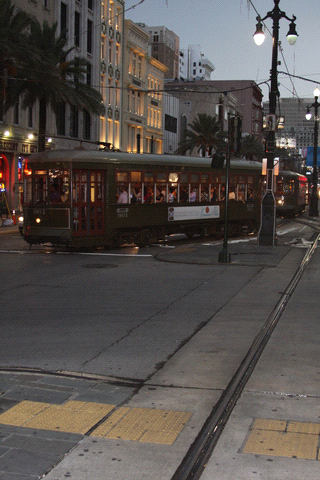 Hope to see you there!!!For more info contact BarbaraBblovas1@yahoo.com504-722-2967